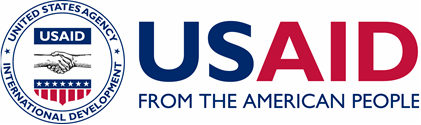 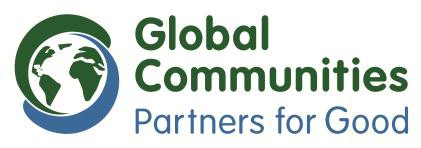 «Децентралізація приносить кращі результати та ефективність» (DOBRE)Підтримка розвитку об'єднаних територіальних громад УкраїниУдосконалення надання послуг місцевого самоврядування ФОРМА ЗАЯВКИ ЗА ЗАПРОШЕННЯМ ДО ПОДАННЯ ПРОПОЗИЦІЙ RFP 0012Організації з підтримки місцевого самоврядування (ОПМС)Надання послуг навчання та консалтингу У наступному розділі вміщено питання про те, яким чином місія вашої організації та її досвід можуть бути узгоджені з цілями програми «ДОБРЕ», а також про те, роботу якого типу ваша організація могла б виконувати під час реалізації програми.Просимо, за можливості, надати всю підтвердну документацію й навести списки такої документації у своїх відповідях на кожне з питань. Просимо також зазначати на всіх поданих документах номер відповідного питання.  Загальний досвід надання послуг Просимо надати список послуг, які ви надавали, що є аналогічними послугам, зазначеним у Запрошенні до подання пропозицій: навчання, дослідження та аналіз, підтримка проекту, розробка ситуаційних досліджень («кейсів»), опитувань, консультаційним або іншим послугам. (Якщо необхідно, додайте більше рядків). База даних експертів і професійних викладачівПодайте список експертів та викладачів, яких ваша установа/організація залучала в минулому та залучатиме до виконання запропонованих вище Завдань у майбутньому. (Якщо необхідно, додайте більше рядків).Найменування ОПМС:Дата заснування:Тип: Як би ви визначили свою організацію(наприклад: заклад освіти, неурядова організація, організація громадянського суспільства, навчальна компанія, об'єднання тощо)?Місцерозташування:Де знаходиться штаб-квартира вашої організації?Її філії?Ім'я та контактні дані відповідального представника(електронна пошта/телефон): ORG1Опишіть свою організацію/установу із зазначенням її місії, послуг та спроможностей з надання підтримки в розвитку новоутвореним об'єднаним територіальним громадам України. ORG2Опишіть підхід, що застосовується вашою організацією/установою, а також її досвід роботи з новоутвореними об'єднаними територіальними громадами у сфері вдосконалення надання громадських послуг.  Зазначте, в яких областях та територіальних громадах працювала ваша організація.  Надайте відповідні матеріали для підтвердження та необхідні контактні дані осіб, які можуть підтвердити зазначене вами.ORG 3ВИД ПОСЛУГИ та її опис ОДНИМ РЕЧЕННЯМТРИВАЛІСТЬ (мм.рр — мм.рр) ОРГАН або ОРГАНІЗАЦІЯ-ОТРИМУВАЧ і ім'я контактної особи12345ORG4Складіть список навчальних матеріалів, звітів та документації за результатами виконаних вами робіт, які стосуються децентралізації, місцевого економічного розвитку та вдосконалення надання громадських послуг (на папері та/або в електронній формі), й надайте їх зразки.RFA1Детально опишіть бачення вашою організацією того, яким чином слід розробляти та реалізовувати зазначені нижче заходи та послуги, покликані сприяти вдосконаленню надання послуг місцевого самоврядування:Зазначте, в яких областях ваша організація планує працювати.За необхідності, додавайте Завдання нижче.Завдання 1.  Утворення робочих груп із удосконалення надання послуг, і керування їх діяльністю зі збирання та узагальнення даних про надання послуг місцевого самоврядування  і задоволеність споживачів.Область (області): ________________Завдання 1.  Утворення робочих груп із удосконалення надання послуг, і керування їх діяльністю зі збирання та узагальнення даних про надання послуг місцевого самоврядування  і задоволеність споживачів.Область (області): ________________Завдання 2.  Розробка та проведення ряду тренінгів з розробки Планів удосконалення надання послуг (ПУНП): опрацювання матеріалів та проведення заходів з навчання (навчальних поїздок, семінарів тощо) з метою розвитку спроможності керівників територіальних громад і постачальників послуг місцевого самоврядування  розробляти та реалізовувати Плани удосконалення надання послуг (ПУНП).Область (області): ________________Завдання 2.  Розробка та проведення ряду тренінгів з розробки Планів удосконалення надання послуг (ПУНП): опрацювання матеріалів та проведення заходів з навчання (навчальних поїздок, семінарів тощо) з метою розвитку спроможності керівників територіальних громад і постачальників послуг місцевого самоврядування  розробляти та реалізовувати Плани удосконалення надання послуг (ПУНП).Область (області): ________________Завдання 3.  Проведення інтерв’ю із громадянами та їх опитувань для збирання інформації, потрібної для оцінки якості послуг місцевого самоврядування і розширення обізнаності населення про те, що може бути зроблене для розв'язання пріоритетних проблем, і визначення орієнтирів для діяльності з удосконалення цих послуг.Область (області) ___________Завдання 3.  Проведення інтерв’ю із громадянами та їх опитувань для збирання інформації, потрібної для оцінки якості послуг місцевого самоврядування і розширення обізнаності населення про те, що може бути зроблене для розв'язання пріоритетних проблем, і визначення орієнтирів для діяльності з удосконалення цих послуг.Область (області) ___________RFA2ЕКСПЕРТ або ВИКЛАДАЧ№ завдання та тематичний напрямок навчання або допомогиСкільки разів залучався?Коли востаннє? (мм.рр)Штатний працівник чи консультант?Чи долучено біографічну довідку (CV)? (ТАК/НІ)12345RFA3Опишіть інші організаційні та просвітницькі ресурси ОПМС, що можуть бути використані для виконання завдань програми DOBRE у сфері надання послуг місцевого самоврядування, щодо яких ви подаєте пропозицію.RFA4Надайте текстовий опис бюджету із зазначенням кошторисних витрат на реалізацію пропонованих Завдань і надання послуг, а також із поясненням планованих видатків, які детально визначено в проекті вашого бюджету, що додається.  (відповідний приклад/довідник додається)